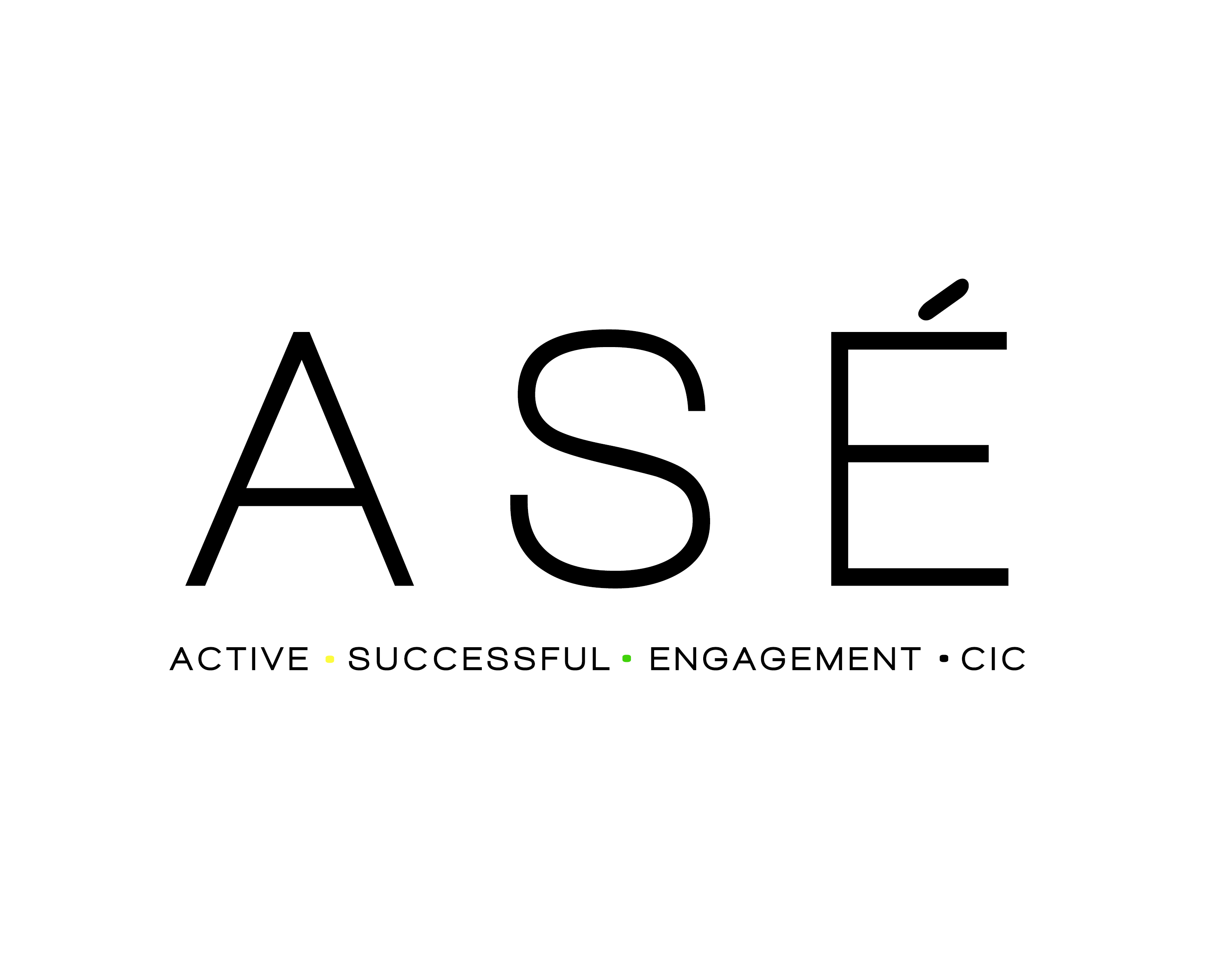 i-MATTER MENTORING PROGRAMMERecommendation FormPlease complete all pages and return to: Paulinezepherin@asecic.org.ukApplicants must be 13-18 years old (up to 25 years with SEND) and Adults with children. They must give your their consent and be interested in being mentored. They must live in London Borough of Hammersmith and Fulham.What are the reasons for the Recommendation?Please complete reasons within the following areas.In answering this question reference any risk factors, expanding each box as required.If the answer is to any of the following questions, please give details:I have agreed to share the above personal information, including any offending behaviour history, with Active Successful Engagement (ASÉ) CIC and their partner agencies, and understand that in giving this information, it will be treated in the strictest confidence.Signature of Applicant:							        Date:	Signature of Parent/ Carer:						                    Date:(Note: Verbal agreement from parent/carer is acceptable. If the Recommendation is accepted, a separate consent form will be sent to the parent/ carer if they are the person Recommending the mentee to the mentoring programme)Please return completed forms to:  paulinezepherin@asecic.org.ukOR Active Successful Engagement CICRegistered Office: 15 Stilecroft GardensWembley, Middx HA0 3HEWebsite: www.asecic.org.ukMain Office No: 0208 058 1996Recommending OrganisationPlease ignore this sectionNamePositionAddressPostcodeTelephone numberEmailIn what capacity do you know the applicant?How long have/will you be working with the applicant?Are there any other organisations working with the Applicant?NameAddressPostcodePhone NumberEmailAgeDate of BirthEthnicityNameRelationship to the ApplicantAddressPostcodeParent/Carer Phone Number/s (if applicable)Parent/Carer Email (if applicable)Does the applicant attend:School/College/Employment/Other (delete as applicable)Name of school/college/company/otherName of link staff member (if applicable)Phone NumberEmailAny additional supportHealth HistoryDoes your client have a disability?If Yes, please give details:Yes / NoDoes your client have a health condition which is relevant to your Recommendation?If Yes, please give details:Yes / NoIs your client on any medication?If yes, please give details:Yes / NoAre there any special facilities or requirements we need to be aware of to support your client to attend an interview/ sessions?Any history of violencealcohol/substance misuseIf yes, please give details:Yes / NoYes / NoAny history of mental health issues?If yes, please give details:Yes / NoAny history of self-harm / self-injuriesYes / NoDetails and date of most recent:Any history of Suicidal ideation?Yes / NoDetails:Any history of Suicide attempts?Yes / No                                         Accidental / DeliberateDetails and date of last attempt:Please provide brief overview ofWider Family:Peers:Social /Educational Factors:If yes, please give details:Details of other agencies involved or referrals madeCriminal ConvictionsDoes your client have any criminal convictions?  If Yes, please provide detailsYes / NoAre there any current criminal conviction proceedings?If Yes, please provide detailsYes / NoIf the applicant has been cautioned by the police or entered the Youth Justice System please detail here.What are your aims and objectives in terms of recommending your client to our programme?